Chủ đề: [Giải toán 6 sách kết nối tri thức với cuộc sống] tập 2 - Bài 32. Điểm và đường thẳngDưới đây Đọc tài liệu xin gợi ý trả lời Bài 8.5 trang 47 SGK Toán lớp 6 Tập 2 sách Kết nối tri thức với cuộc sống theo chuẩn chương trình mới của Bộ GD&ĐT:Giải Bài 8.5 trang 47 Toán lớp 6 Tập 2 Kết nối tri thứcCâu hỏi :Hãy liệt kê các cặp đường thẳng song song trong hình sau.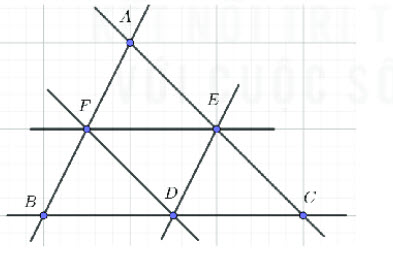 GiảiNhững cặp đường thẳng song song trong hình là:-  EF//BC (hay EF// BD, EF//DC)-  DE//AB (hay DE//BF, DE//AF)-  DF//AC ( hay DF//AE, DF//CE)-/-Vậy là trên đây Đọc tài liệu đã hướng dẫn các em hoàn thiện phần giải toán 6: Bài 8.5 trang 47 Toán lớp 6 Tập 2 Kết nối tri thức. Chúc các em học tốt.